Постоянный комитет по авторскому праву и смежным правамТридцатая сессияЖенева, 29 июня – 3 июля 2015 г.Современные рыночные и технические тенденции в секторе вещаниявведение и резюмеподготовлено HIS Technology 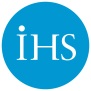 введениеПодобно столь многим аспектам современного мира телевидение было преобразовано применением цифровых технологий и параллельным и взаимосвязанным развитием стремительно меняющегося Интернета. Хотя некоторые вещательные компании, особенно в развивающихся странах, по-прежнему пользуются традиционными аналоговыми методами передачи, большинство вещательных организаций перешли на более эффективные и мощные цифровые средства для отправки их программ зрителям. Использование цифровых технологий создало условия для бурного роста числа каналов и возможностей выбора предлагаемых программ. Оно также передало больше контроля зрителю, обеспечив доступ «по запросу» к программам  – причем к программам не только вещательных компаний и провайдеров услуг в сфере платного телевидения, но и все в большей степени онлайновых видеослужб, которые передают свои программы через открытый Интернет. И действительно, как отмечается в данном докладе, дефинициональные границы между вещанием и другими формами цифровых видеоуслуг все больше стираются. Зритель, несомненно, выигрывает от  такого развития событий по мере того, как мы приближаемся к конечному обеспечению повсеместного выбора, удобства и контроля. И вещательные компании также обычно выигрывают от этого, о чем свидетельствует впечатляющий глобальный рост рынка телевизионных услуг, о чем говорится в данном докладе. Неизбежно то, что этот рост и развитие технологии неравномерно распределяются в географическом отношении, и на последующих страницах мы обрисовываем некоторые из главных региональных тенденций, а также даем некоторые более узконаправленные зарисовки эволюции рынка в отдельных странах. Вместе с тем в этом докладе также освещается парадокс, составляющий суть этой технологической революции, а именно то, что передача все большего контроля зрителю столь же неизбежно означает растущий риск того, что вещательные компании будут терять контроль над своими программами. Становится все тяжелее и тяжелее предотвращать несанкционированный доступ к охраняемому авторским правом контенту, который пересекает весь земной шар с молниеносной скоростью в виде цифрового «битового» потока. Это создает еще большую угрозу для экономики интеллектуальной собственности, которая поддерживает вещание и смежные отрасли.резюмеТелевидение преобразовалось вследствие возникновения цифровых технологий и Интернета. Однако, хотя онлайновый цифровой сектор растет с 2009 года, на традиционное платное телевидение все еще приходится наибольшая доля поступлений от телевидения. Телевидение остается столь же стойким на рекламном рынке, где оно сохраняет самую высокую долю поступлений от рекламы среди всех средств массовой информации. Онлайновый видеосектор в настоящее время растет дополнительно к телевизионной рекламе, однако в Северной Европе уже начинает наблюдаться некоторая «каннибализация».Телевидение и видеоплатформы становятся все более сложными по мере того, как зрительские предпочтения переносятся на мир, в котором контент имеется по запросу и не зависящим от устройств образом. Переход от аналоговых к цифровым методам передачи является главной тенденцией среди традиционных телевизионных платформ, поскольку оцифровывание предполагает меньше ограничений в отношении количества каналов, предлагаемых зрителям. Развитие Интернета также сопровождается ростом числа онлайновых видеоплатформ, что вызывает изменения в поведении зрителей по всему миру, а также к появлению новых конкурентов для традиционных участников телевизионного рынка. В данном докладе содержится общий обзор преимуществ и недостатков различных телевизионных и видеоплатформ, имеющихся в настоящее время. Стремительно растут масштабы использования мобильных видеоуслуг, движимые все более широким применением смартфонов и сетей мобильной связи четвертого поколения. Однако непосредственная монетизация мобильных видеоуслуг является непростым делом, поскольку пользователи отдают предпочтение бесплатным услугам или видеопрограммам, предлагаемым как часть более широких платных пакетов премиум-телевидения либо подписки на онлайновые видеоуслуги, в связи с которыми не взимается никакой дополнительной платы за мобильный доступ. Оцифровывание всего контента объединило платформы предоставления услуг, что в применении к будущим технологиям означает более плавный обмен между различными платформами. Например,  спутниковое телевизионное изображение может стыковаться с Интернет-контентом, предоставляемым через мобильные средства. Это оказывает давление на распределение видеоматериалов с точки зрения перехода к видеопрограммам более высокого качества. Связанные с этим затраты имеют два аспекта: наличие сети или спектра передачи материалов и технология, необходимая для повышения эффективности предоставления услуг в той или иной конкретной сети. Для вещательных организаций недостатком все более широкого распространения цифровых технологий и меняющегося поведения зрителей является все большая легкость получения несанкционированного доступа к охраняемому авторским правом контенту. Как результат, возникли различные виды пиратства, влекущие за собой угрозу утраты вещательными компаниями контроля над их программами, а также угрозу для экономики интеллектуальной собственности. Воздействие изменений в аудитории на глобальные телевизионные доходы и доходы от рекламы будет в значительной степени зависеть от унаследованных каждой страной структур телевизионных и более широких медийных экосистем. Для иллюстрации различных характеристик глобальных рынков в заключительном разделе данного доклада предлагается более детальный анализ телевизионного рынка в основных территориях по всему миру. 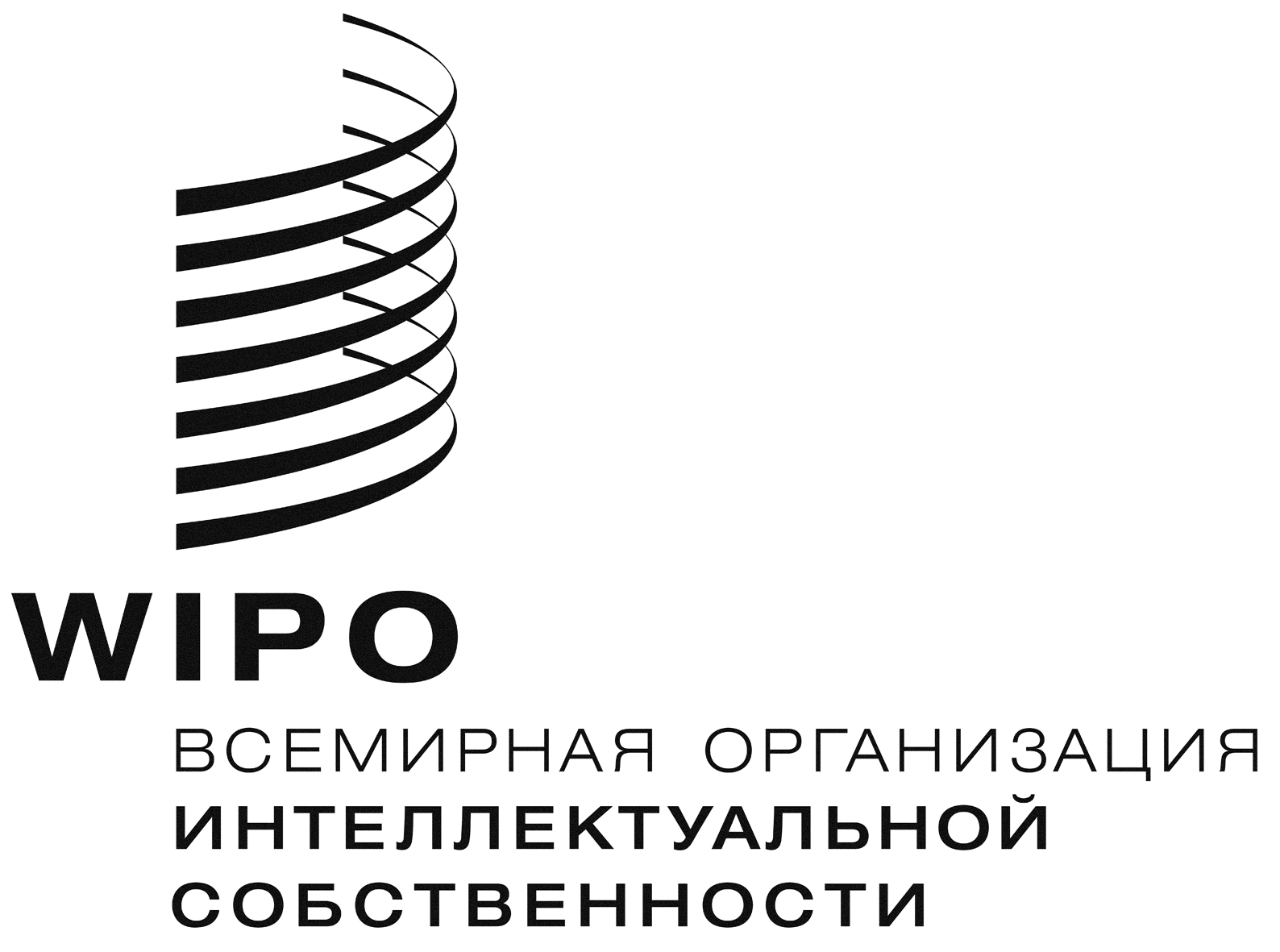 RSCCR/30/5    SCCR/30/5    SCCR/30/5    оригинал:  английскийоригинал:  английскийоригинал:  английскийдата:  17 июня 2015 г.дата:  17 июня 2015 г.дата:  17 июня 2015 г.